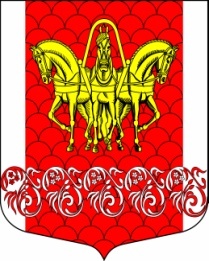 Администрациямуниципального образованияКисельнинское сельское поселениеВолховского муниципального районаЛенинградской областиРАСПОРЯЖЕНИЕот  09 июня 2012 года  № 35-од О формировании  резерва  управленческих кадров  муниципального образования Кисельнинское сельское поселение Волховского муниципального района Ленинградской области          В  соответствии с  требованиями Федерального закона от  02 марта 2007 года № 25-ФЗ «О муниципальной службе в Российской Федерации» и  Положением      о порядке формирования резерва управленческих кадров администрации муниципального образования Кисельнинское сельское поселение Волховского муниципального района Ленинградской области, утверждённым постановлением администрации муниципального образования Кисельнинское сельское  поселение  от 18 апреля 2011 года № 35,        1. Провести отбор и формирование  резерва  управленческих кадров администрации  муниципального образования Кисельнинское сельское поселение для замещения следующих должностей:       -  главы администрации муниципального образования;       -  заместителя главы администрации муниципального образования;  2. Провести отбор и формирование резерва управленческих кадров муниципальных  учреждений муниципального образования Кисельнинское сельское поселение для замещения следующих должностей:        - директора муниципального бюджетного  учреждения культуры «Кисельнинский Дом культуры»;  -  директора  муниципального казенного учреждения «Кисельнинский административный центр».          3. Заместителю главы администрации  муниципального образования Кисельнинское сельское поселение Першаковой А.И. в течение 30 дней со дня опубликования объявления о проведении отбора  в  резерв  управленческих кадров организовать приём от кандидатов  на  включение в резерв управленческих кадров и проверку следующих документов:        - личное заявление о включении в резерв управленческих кадров по форме согласно приложению 1 к настоящему распоряжению, содержащее согласие на использование своих персональных данных органами местного самоуправления и государственной власти;       - анкету по форме согласно приложению 2 к настоящему распоряжению;
       - копию паспорта;        - копию документа, подтверждающего наличие высшего или среднего профессионального образования;       - копии документов, подтверждающих необходимое профессиональное образование, стаж работы и квалификацию;        - копию трудовой книжки, иные документы подтверждающие стаж работы;        - характеристику с места работы (учебы).        4. Информацию  о формировании резерва управленческих кадров администрации муниципального образования Кисельнинское сельское поселение и резерва управленческих кадров муниципальных учреждений муниципального образования  Кисельнинское сельское поселение  разместить в газете «Провинция. Северо-Запад» и  на  официальном сайте  муниципального образования Кисельнинское сельское поселение  Волховского муниципального района Ленинградской области www.kiselnya.ru.	                 Глава администрацииМО Кисельнинское СП                                                              Т.В. Симонова Першакова А.И.(8-813-63)-48-191Приложение 1  Председателю комиссии по формированию                              и подготовке резерва управленческих             администрации  муниципального образования Кисельнинское сельское поселение                                от  _______________________________________        (фамилия, имя, отчество кандидата)                                _______________________________________                                                     (наименование занимаемой должности  с указанием    места                                                                     _________________________________________________
         работы (службы)                                                       ________________________________________                                                                                      проживающего (ей) по адресу:_______________                                 _________________________________________,                                 номер телефона ___________________________                                 паспорт __________________________________                                          (серия, номер, кем и когда выдан)_________________________________________________ФормаЗАЯВЛЕНИЕ <*>        Прошу  включить  меня  в  резерв  управленческих  кадров администрации муниципального образования Кисельнинское сельское поселение Волховского муниципального района  Ленинградской области_____________________________                                                                                            (наименование должности)_______________________________________________________________________      В  случае  включения  меня в резерв управленческих кадров  администрации муниципального образования Кисельнинское сельское поселение Волховского муниципального района Ленинградской области  даю  согласие  на  проверку и использование сообщенных  мною персональных данных.     Настоящее  согласие  на  проверку и использование персональных  данных действует в течение срока нахождения меня в резерве управленческих кадров администрации муниципального образования Кисельнинское сельское поселение Волховского муниципального района Ленинградской области и может быть отозвано мною в письменном виде._________________        ________________________     (подпись)                              (фамилия, инициалы)"___"__________ 20___ года-----------------------------------------------------<*> Заявление оформляется в рукописном виде.Приложение 2     ФормаАНКЕТА <*>КАНДИДАТА НА ВКЛЮЧЕНИЕ В РЕЗЕРВ УПРАВЛЕНЧЕСКИХ КАДРОВ АДМИНИСТРАЦИИ  МУНИЦИПАЛЬНОГО ОБРАЗОВАНИЯ КИСЕЛЬНИНСКОЕ СЕЛЬСКОЕ ПОСЕЛЕНИЕ ВОЛХОВСКОГО МУНИЦИПАЛЬНОГО РАЙОНА ЛЕНИНГРАДСКОЙ ОБЛАСТИ 1. Фамилия  _______________________________________________   Имя      __________________________________________________   Отчество ________________________________________________12. Трудовая  деятельность  (включая  учебу в высших  и средних специальныхучебных   заведениях,   военную   службу,   работу   по   совместительству,предпринимательскую деятельность и др.)(При  заполнении  необходимо именовать учреждения, организации, предприятия так,  как  они  назывались  в  свое  время,   военную   службу   записывать  с указанием должности и номера воинской части.)13. Государственные награды, иные награды и знаки отличия ________________________________________________________________________________________________________________________________________________________________14. Близкие  родственники  (отец,  мать,  братья,  сестры,  дети), а  такжемуж (жена), в том числе бывшие:15.  Близкие  родственники  (отец,  мать,  братья,  сестры,  дети), а также муж  (жена),  в  том числе бывшие, постоянно проживающие за границей и (или)оформляющие  документы  для  выезда на постоянное место жительства в другое государство____________________________________________________________                     (фамилия, имя, отчество, с какого времени проживают за границей)     ____________________________________________________________________________________________________________________________________________16. Пребывание за границей (когда, где, с какой целью) _________________________________________________________________________________________________________________________________________________________________________________________________________________________________________17. Отношение к воинской обязанности, воинское звание ___________________________________________________________________________________________18.  Домашний  адрес  (адрес  регистрации,  фактического проживания), номертелефона либо иной вид связи _________________________________________________________________________________________________________________________________________________________________________________________________________________________________________________________________19. Паспорт или документ, его заменяющий _________________________________                                                                              (серия, номер, кем и когда выдан)______________________________________________________________________________________________________________________________________________20. Заграничный паспорт _________________________________________________                                                               (серия, номер, кем и когда выдан)______________________________________________________________________________________________________________________________________________21.  Номер  страхового  свидетельства обязательного пенсионного страхования(если имеется) __________________________________________________________22. ИНН (если имеется) __________________________________________________23. Дополнительные  сведения  (участие в выборных представительных органах, другая информация, которую желаете сообщить о себе) ____________________________________________________________________________________________________________________________________________________________________________________________________________________________________________24.  Принимаете  ли  участие  в  деятельности  коммерческих  организаций наплатной  основе,  владеете  ли  ценными бумагами, акциями, долями участия вуставных   капиталах   организации   (информация   представляется  на  датузаполнения анкеты) ___________________________________________________________________________________________________________________________________________________________________________________________________25.  Мне  известно,  что  сообщение в анкете заведомо ложных сведений можетповлечь  отказ  в  зачислении  в резерв управленческих кадров муниципального образования Кисельнинское сельское поселение Волховского  муниципального района Ленинградской области.  На  проведение  в отношении меня проверочных мероприятий  согласен (согласна)."___"___________ 20__ года                                         Подпись ________________<*> Анкета заполняется собственноручноМестодляфотографии2.  Если  изменяли  фамилию,  имя   илиотчество, укажите их,  а  также  когда,где и по какой причине                 3. Число, месяц, год и  место  рождения(страна,  республика,  край,   область,район, город, село, деревня)           4.   Гражданство   (если    изменялось,укажите, когда и по какой причине; еслиимеете гражданство другого государства,укажите)                               5. Образование (когда и  какие  учебныезаведения окончили,  номера  дипломов).Направление       подготовки      илиспециальность по диплому,  квалификацияпо диплому   6.   Послевузовское    профессиональноеобразование:  аспирантура,  адъюнктура,докторантура     (наименованиеобразовательного      или      научногоучреждения,  год   окончания).   Ученаястепень,    ученое    звание     (когдаприсвоены, номера дипломов, аттестатов)6.1. Сведения о повышении  квалификации(наименование      образовательногоучреждения, год обучения)              7.  Какими   иностранными   языками   иязыками  народов  Российской  Федерациивладеете и в какой степени  (читаете  ипереводите  со  словарем,   читаете   иможете объясняться, владеете свободно) 8. Классный чин федеральной гражданскойслужбы, дипломатический ранг,  воинскоеили специальное  звание,  классный  чинправоохранительной службы, классный чин гражданской службы субъекта  Российской Федерации,   квалификационный    разрядгосударственной   службы,квалификационный  разряд  или  классныйчин муниципальной службы (кем  и  когдаприсвоены)                             9.   Привлекались   ли   к    уголовнойответственности       в        качествеподозреваемого или обвиняемого  (когда,за что, какое принято решение), были лисудимы (когда, за  что,  какое  приняторешение)                               10. Привлекались ли к  административнойответственности за последние  три  года(когда, за что, какое принято решение) 11.  Допуск  к  государственной  тайне,оформленный за период работы  (службы),учебы, его форма, номер  и  дата  (еслиимеется)                               Месяц и годМесяц и годДолжностьс указанием учреждения,организации, предприятияАдрес учреждения,организации, предприятия(в том числе за границей)поступления увольнения Степень родства Фамилия, имя, отчество (в случае изменения  указать прежние    фамилию, имя, отчество)Число,  месяц, годи место  рождения Место работы (наименованиеи адрес   организации),должность  Домашний адрес(адрес    регистрации, фактического проживания)  